Ответить на вопросы  к тексту. Выполнить 1 и 4 упр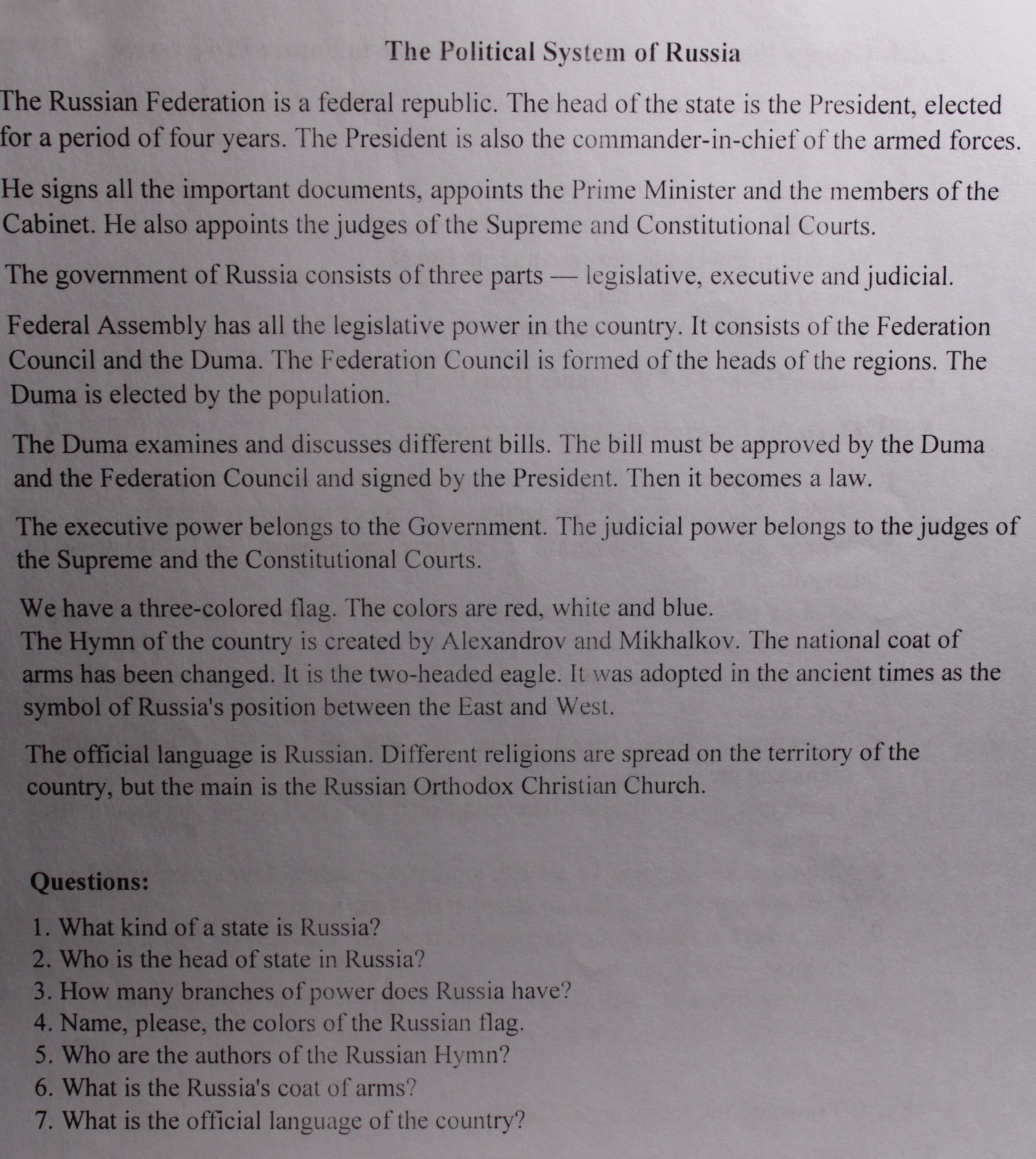 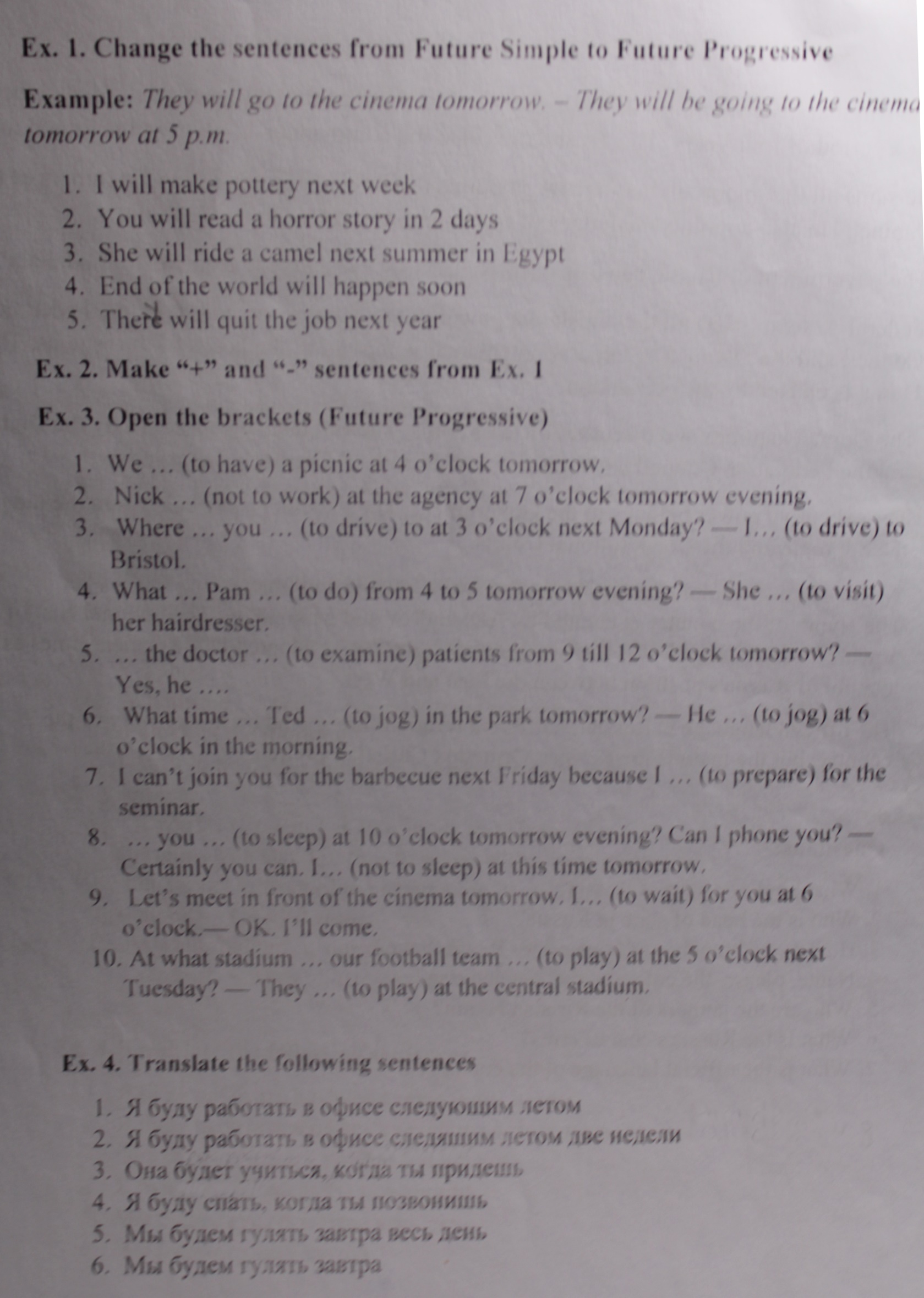 